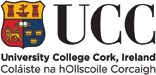 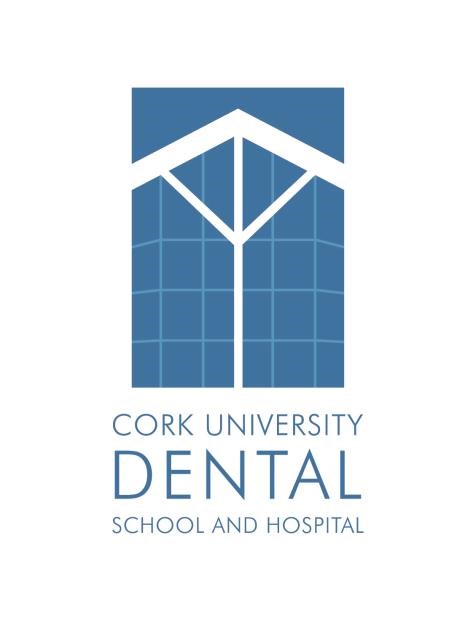 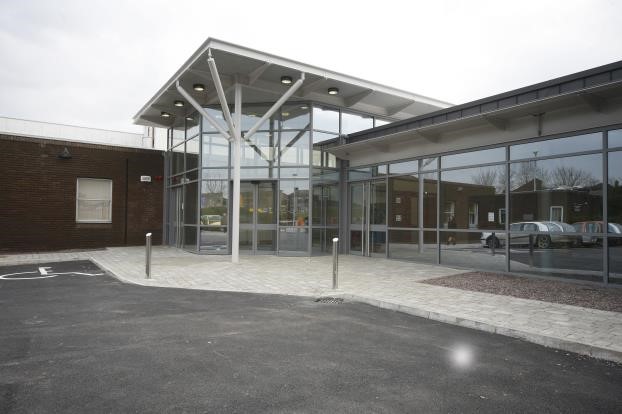 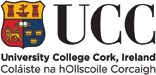 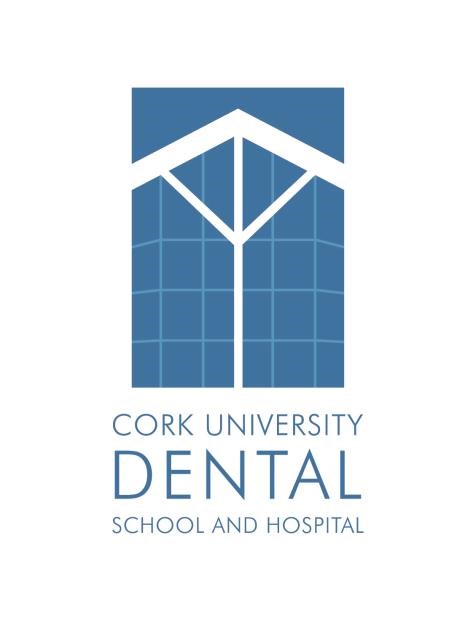 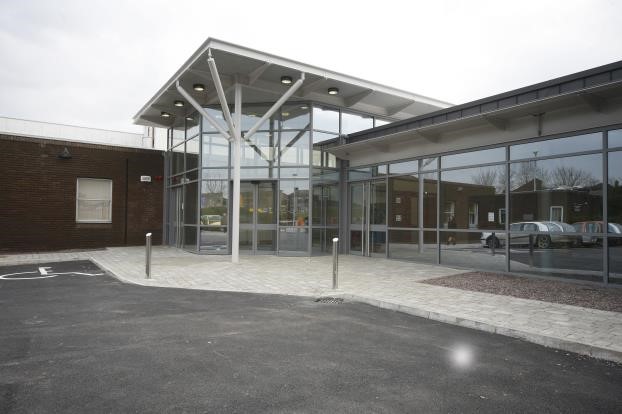 Cost of Treatment1st January 2020Cork University Dental School and Hospital Wilton, Cork Website: http://www.ucc.ie/en/dentalschool Tel:  021/4901100 or Fax:  021/4545539 Cork University Dental School and Hospital The University Dental School and Hospital is primarily a teaching institution. The mission statement of the Dental School is: Advancing Oral Health through excellence and innovation in education, patient care and research. Through its teaching, a service is provided to the community at a low cost.  Access to clinical services for new patients may take place in the following ways: Direct referral by a Dentist, General Practitioner or a Consultant to a named Consultant in the Cork University Dental School & Hospital.  Please note you will have to pay in full for any treatment received. Referral by a Principal Dental Surgeon, HSE South/South West (for full medical card holders in HSE South) to a named Consultant in Cork University Dental School and Hospital.  HSE South/South West Catchment Area (110kB). This referral can be made by completing the CUDSH referral form or you can now refer electronically.  Please visit our website for links to the referral form or the Healthlink site.  Walk in attendance at our Emergency Clinic.  Please note you will have to pay in full for any treatment received. For Oral Health and Development Clinics, specific arrangements are in place with the HSE under Service Level Agreements. On receipt of a referral, you will be placed on waiting list and will be contacted regarding an appointment. At your first appointment, you are first seen by a qualified dentist who provides you with an assessment of your dental needs. Should you be suitable for treatment by one of our students, an appointment will be scheduled. There is a waiting list for some procedures and you will be informed of its duration at your assessment visit. Not all patients are suitable for treatment by an undergraduate student.  Your dental care provided by a dental student will take longer than would be the case in general practice. This will include longer treatment times and more appointment dates. Patients Fees and Charges                                                                Please note that Cork University Dental Hospital is not a part of the HSE and does not operate under the DTSS, therefore your medical card cannot be used to cover your care here unless you have been approved by the HSE Principal Dental Surgeon. Payment for treatments All treatments must be paid for on the day treatments are provided or on receipt of a bill. In cases where treatments will continue over a period of time, treatment costs will be discussed with you and a payment schedule can be organised in accordance with the policy in place. Please note that the treatment plan and hence the costs may be subject to change during the course of treatment. 50% of the Laboratory work associated with treatment must be paid for in advance. If you have any queries, please ask any of our Reception Staff who will be pleased to help. We accept the following methods of payment at our Reception Desks: 	 	 	Cash Cheque/Postal/Money Order (made payable to Dental School and Hospital) 	 	 	Credit or Laser Card Debt Collection The Cork University Dental School and Hospital engages the services of a Debt Collector to recover outstanding debts. Medical Card Holders (Full) Medical Card holders from HSE South who are referred by a HSE Principal Dental Surgeon are provided with the treatments for which they are referred. Medical Card holders outside HSE South must have a referral letter from a HSE Principal Dental Surgeon confirming that the cost of their treatment will be covered by the HSE. If a referral letter from a HSE Principal Dental Surgeon is not provided, a check-up fee of €50 plus the cost of any treatment must be paid, this is non-refundable. All HSE referrals must be in writing and must be received in advance of any treatment being provided. Patients presenting without a referral letter from a HSE Principal Dental Surgeon are entering into a private arrangement and must pay for any consultation/ treatment provided on the day as per the pricelist.PRSI/Tax allowances While PRSI contributions/stamps do not provide cover for treatment in Cork University Dental School and Hospital certain dental treatments do qualify for tax relief. (Please note that this is subject to change) Treatments that qualify for tax relief* include: 	 	 	Orthodontics 	 	 	Surgical Removal of impacted wisdom teeth 	 	 	Crowns, veneers, bridgework 	 	 	Root Canal treatment 	 	 	Implants *Subject to Revenue regulations Med 2 forms are available on request from any Reception desk. Link to revenue website:  www.revenue.ie Hospital Saturday Fund HSF Members of the HSF may claim for treatments provided by Cork University Dental School and Hospital (excluding student treatments). Stamped receipts provided on request. Please check with HSF re entitlements. VHI - Dental Care Plan Members of VHI Dental care plan may claim for treatments provided by Cork University Dental School and Hospital (excluding student treatments). Stamped receipts are provided on request. Please check with VHI re entitlements. ** Sedation charge only– treatment extra *Cost of Treatment carried out by non consultant staff—30% reduction  **Treatment carried out by non consultant staff—no reduction Code Emergency Treatments Consultant/ Specialist/ NCHD/*PG € Under       Graduate € Em  1 Check up only (includes if required xray, bloods, prescription and treatment plan.  For all other treatments that will be completed the cost per item of treatment will be added to the check up cost)50.00 N/A Em  5 Temporary  Dressing/Filling (per Tooth) 40.00 20.00 Em  6 Tip Replacement 60.00 N/A Em  8 Re-cement Crown/Bridge (free within 12 Months) 40.00 40.00 Em  9 Primary Root Canal Treatment 50.00 50.00Em 11 Trauma Splint 50.00 50.00 Em 12 Temporary Crown 60.00 60.00 Em 13 Biopsy (Emergency – when done as part of the check up – cost of check up with biopsy) 65.00 N/A Code Extractions Consultant/ Specialist/ NCHD/*PG € Under               Graduate             € XT1 LA extraction one deciduous tooth 60.00 40.00 XT1a LA extraction 2 to 5 deciduous teeth  (maximum charge €170) first tooth: 60.00 additional teeth each: 30.00 first tooth: 40.00 additional teeth each: 10.00 XT1b LA extraction 6 to 10 deciduous teeth  (maximum charge €270) first five teeth: 180.00 additional teeth each: 20.00 first five teeth: 70.00 additional teeth each: 10.00 XT1c LA extraction 11 to 19 deciduous teeth (maximum charge €360) first ten teeth: 280.00 additional teeth each: 10.00 first ten teeth: 110.00 additional teeth each: 10.00 XT2 LA extraction one permanent tooth 60.00 40.00 XT2a LA extraction 2 to 5 permanent teeth  (maximum charge €170) first tooth: 60.00 additional teeth each: 30.00 first tooth: 20.00 additional teeth each: 10.00 XT2b LA extraction 6 to 10 permanent teeth  (maximum charge €270) first five teeth: 180.00 additional teeth each: 20.00 first five teeth: 70.00 additional teeth each: 10.00 XT2c LA extraction 11 to 19 permanent teeth (maximum charge €360) first ten teeth: 280.00 additional teeth each: 10.00 first ten teeth: 110.00 additional teeth each: 10.00 SXT1 Surgical Extraction (Deciduous tooth) 160.00 N/A SXT2 Surgical Extraction (one permanent tooth) 180.00 N/A SXT2a Surgical Extraction (two permanent teeth) 250.00 N/A SXT2b Surgical Extraction (three permanent teeth) 325.00 N/A SXT2c Surgical Extraction (four permanent teeth) 400.00 N/A SXT2d Surgical Extraction (five or more permanent teeth) 450.00 N/A CORCoronectomy160.00N/A***Costs to be calculated per visit – not per course of treatment Code Oral Medicine Consultant/ Specialist/ NCHD/*PG € Under       Graduate     € OM1 Hard Splint (oral med) 140.00 N/A OM2 Soft Splint 100.00 N/A OM3 Biopsy 65.00 N/A OM4 Intralesional Steroid Injection 55.00 N/A OM5 Blood/swab tests 0.00 N/A OM6 Oral Medicine Review 40.00 N/A OM7 Consultation with Oral Medicine Consultant/Specialist 100.00 N/A Code Dental Hygiene Staff Treatment€ € Student TreatmentDH 1 DH-Course of Periodontal Treatment 200.00 90.00 DH 2 DH-Subsequent Visit 20.00 Code X-Ray                   X-Ray                   External Referral (€)External Referral (€) Internal Referral (€) Internal Referral (€)Xray ext  or  XrayL Lateral Ceph /  OPG (Full Mouth)                Lateral Ceph /  OPG (Full Mouth)                40.00 40.00 40.00 40.00 XrayS Periapical/Bitewing Periapical/Bitewing 10.00 10.00 XrayC Copy X-Ray Copy X-Ray 10.00 10.00 CBCTCBCT – including reportCBCT – including report180.00180.00180.00180.00 Code  Code Dental Surgery Dental Surgery Staff Treatment€Staff Treatment€DS1 DS1 First visit First visit 90.00 DS2 DS2 Review (Review visit includes any of the following: Dental hygiene, denture ease, dressing, desensitisation, socket lavage, bone removal, prescription, oral health advice)Review (Review visit includes any of the following: Dental hygiene, denture ease, dressing, desensitisation, socket lavage, bone removal, prescription, oral health advice)40.00 follow up RV follow up RV Follow-up review Follow-up review 0.00 DS3 DS3 Biopsy Biopsy 65.00 Bx result Bx result Biopsy result Biopsy result 0.00 DS4 DS4 Blood/swab tests Blood/swab tests 0.00 DS5 DS5 Impression and fit soft occlusal splint Impression and fit soft occlusal splint 150.00 Code Oral and Maxillofacial Surgery Consultant/Specialist/ NCHD/*PG Under       Graduate    OSConsult Consultation with Consultant/Specialist 120.00 N/A OSAssessAssessment (with biopsy)100.00N/ARV Review 40.00 N/A IS Intravenous Sedation (conscious sedation )** 150.00 N/A NO2 Sedation – Nitrous Oxide ** 55.00 N/A INJ - S Intra-lesional steroid injection 65.00 N/A INJ - A Alcohol injection 65.00 N/A DS5 Impression and fit soft occlusal splint 150.00 N/A Bx Biopsy 80.00 N/A Frenectomy Tongue Tie / Frenectomy 90.00 N/A SGS min Salivary Gland surgery (minor) 135.00 N/A ID - I Incision and drainage of abscess – intra oral 50.00 N/A ID - E Incision and drainage of abscess – extra oral 80.00 N/A Exp Exposure 150.00 N/A Exp -GC Exposure & gold chain 150.00 N/A Sup Removal of supernumerary 150.00 N/A Apic Apicectomy 240.00 N/A Torus Removal of Torus 150.00 N/A OAC Closure of OAC/OAF 150.00 N/A Cyst En Cyst—Enucleate 150.00 N/A Cyst Mar Cyst—Marsupialise 150.00 N/A Ch Pk Change Pack 40.00 N/A MOS MOS Procedure—not otherwise stated 150.00 N/A #wiring Fracture (Wiring) 150.00 N/A IMF Inter-maxillary fixation 150.00 N/A ROP Removal of plates 150.00 N/A Sin lft Sinus Lift 500.00 N/A Gft Bone Graft 500.00 N/A TMJ AC TMJ Arthrocentesis 200.00 N/A TMJ Inj 1TMJ Injection (e.g. Botulinum toxin) – 1 muscle150.00N/ATMJ Inj 2TMJ Injection (e.g. Botulinum toxin) – more than 1 muscle250.00N/ALuc Caldwell Luc 150.00 N/A Nre Nerve Resection 150.00 N/A  Code Maxillofacial Prosthetics Consultant/Specialist/ NCHD/*PG Under    Graduate  OMF 1 Surgical Obturator 170.00 N/A OMF 2 Intermediate Denture with Obturator 285.00 N/A OMF 3 Definitive Denture with Obturator 460.00 N/A OMF 4 CoCR Denture with Obturator & Chrome Framework 690.00 N/A OMF 5 Radiation Stent 230.00 N/A OMF 6 Special Dental Obturator 860.00 N/A Code Endodontology Consultant/Specialist/ NCHD/*PG Under    Graduate  Endo 1Endodontic Consultation with Consultant/Specialist120.00N/AEndo 2Endodontic Follow Up0.00N/AEndo 3Endodontic Review40.00N/AEndo 4Incisor RCT600.0060.00Endo 5Canine RCT600.0060.00Endo 6Premolar RCT650.0090.00Endo 7Molar RCT850.00185.00Endo 8RCT Retreatment (Additional Fee)150.00N/AEndo 9Endodontic Microsurgery450.00N/AEndo 10Intentional Reimplantation450.00N/AEndo 11Amalgam Endodontic Core80.0030.00Endo 12Composite Endodontic Core80.0030.00Endo 13Pulpotomy/Vital Pulp Therapy250.0050.00Code Periodontology Consultant/Specialist/ NCHD/*PG Under    Graduate  restconsult Consultation with Consultant/Specialist 120.00 N/A Per 1 Root Debridement (per Quadrant) 65.00 N/A Per 2 Topical Antimicrobial Treatment 55.00 30.00 Per 3 Periodontal Re-Evaluation 55.00 30.00 Per 4 Biopsy of Gingiva 65.00 N/A Per 5 Gingivoplasty - per tooth 150.00 N/A Per 6 Periodontal surgery 350.00 N/A Per 7 Gingivoplasty (1 - 4 teeth) 180.00 N/A Per 8 Gingivoplasty (5 - 11 teeth) 230.00 N/A Per 9 Gingivoplasty (12 or more teeth) 250.00 N/A Per 10 Modified Widman Flap 170.00 N/A Per 11 Apically Repositioned Flap -  per tooth 170.00 N/A Per 12 Periodontal Mucoperiosteal flap Surgery (1 - 4 teeth) 230.00 N/A Per 13 Periodontal Mucoperiosteal flap Surgery (5 - 11 teeth) 325.00 N/A Per 14 Periodontal Mucoperiosteal flap Surgery (12 or more teeth) 425.00 N/A Per 15 Mucogingival Surgery 300.00 N/A Per 16 Regenerative Surgery 400.00 N/A Per 17 Periodontal Splint 100.00 N/APer 18 Perio Surgery - Root Amputation / Hemisection 200.00 N/A Per 19 Perio Surgery - Crown Lengthening 230.00 N/A Per 20 Ridge Augmentation - Xenograft 600.00 N/A Per 21 Perio Review 40.00N/A Code Adult/Restorative Treatments Consultant/Specialist/ NCHD/*PG Under    Graduate  restconsult Consultation with Consultant/Specialist 120.00 N/A RV Review 40.00N/A BNV Internal Bleaching (with tray) 220.00 150.00 BV Bleaching (vital) per arch 195.00 150.00 BKIT Bleaching kit top-up tube (2 syringe pack) 50.00 50.00 Fillings                      Restoration: Fillings per Tooth 60.00 30.00 Obtu Root Filling (per Canal) 150.00 50.00 Repair Repair of Existing Restoration (no charge within 1 year) 45.00 25.00 Crowns Cven Composite Veneer 120.00 105.00 Pven Porcelain Veneer 780.00 230.00 PA Precision attachment 140.00 25.00CER onlay Ceramic onlay 570.00 190.00 COMP  onlay Composite onlay  225.00 120.00 ACC All Ceramic Crown 620.00 270.00 PFM Porcelain Fused to Metal Crown 520.00 270.00 Milled CrownCrown with milled Features (PFM)650.00300.00FGC Full Gold Crown 500.00 260.00 P&C Post & Core (Lab) 300.00 215.00 FPC Fibre Post & Core 200.00 80.00 Bridges ConB(2U)  Conventional Bridge: 1 Attachment, 1 Tooth  900.00 420.00 ConB(3U)  Conventional Bridge: 2 Attachments, 1 Tooth  1,300.00 620.00 ConB(4U)  Conventional Bridge: 2 Attachments, 2 Teeth  1,600.00 770.00 RBB(1U)  RBB Cantilever - 1 Tooth  650.00 270.00 RBB(3U)  RBB Fixed-Fixed - 1 Tooth 850.00 380.00 RBB(4U)  RBB Fixed-Fixed - 2 Teeth  950.00 470.00 Temp  Bridge Temporary bridge (lab made) 270.00 110.00 Prosthetics / Dentures P/- CoCr Delivery or  -/P CoCr Delivery  Partial upper denture COCR Partial lower denture COCR 770.00 345.00 P/- Acrylic  Delivery or  -/P Acrylic  Delivery Partial upper denture - Acrylic Partial lower denture - Acrylic 420.00 270.00 F/F Delivery Full Upper & Lower denture 800.00 N/A F/- Delivery or  -/F Delivery Full upper denture Full lower denture 400.00 N/A Di Temporary immediate denture  320.00 220.00 Partial Overdenture acrylic Partial Overdenture acrylic 420.00 270.00 Partial Overdenture COCR Partial Overdenture COCR 770.00 345.00 Drl **Denture Rebase/Reline permanent (external referral only)  135.00 80.00 Repair denture **Repair Denture 75.00 55.00 Addition **Addition to Denture  80.0050.00  Splints / Shields Ssplint **Soft Splint  100.00 50.00 Hsplint Hard Splint 160.00 120.00 Gshield **Gum Shield/Bite guard 100.00 85.00 Gven **Gingival veneer 220.00 N/A Implants Imp 2 Implant Consultation—Diag Procedure 150.00 N/A Imp 3 1st Stage Implant  Surgery (per Implant) 1,300.00 N/A Imp 4 Single Tooth Implant  - Restoration  (incl. temp restoration) 1,700.00 N/A Imp 5 Implant Bridge (per  tooth replaced ) - Restoration 1350.00 N/AImp 6 Implant  - Full Arch Fixed (per arch) - Acrylic Restoration 7,000.00 N/A Imp 7 Implant  - Full Arch Fixed (per arch) - Ceramic Restoration 11,500.00 N/A Imp 8 Implant – Overdenture Simple – Start Restoration 2,000.00 N/A Imp 9 Implant – Overdenture Complex – Start Restoration 3,900.00 N/A Imp 10 Implant – replacement of attachments (locators, clips) each 75.00 N/AImp 11 Implant – Reline of Overdenture (upper and lower) 110.00 N/A Imp 12 Implant Stent 150.00 N/A Imp 13 **Artificial bone graft (e.g. Bio-oss) 295.00 N/A Imp 14 **Guided tissue regeneration (e.g. Bio-gide) 165.00 N/A Imp 15 Removal of implant 250.00 N/A Code Orthodontic  Treatments and Appliances  Consultant/Specialist/ NCHD/*PG Under      Graduate   Ortho 6 Repair of upper OR lower bonded retainer 70.00 N/A Ortho 7 Replacement of upper AND lower bonded retainer 120.00 N/A Ortho 8 Replacement of Essix retainer 130.00 N/A Ortho 9 Repair of Hawley retainer upper or lower  80.00 N/A Ortho 10 Fixed appliance adjustment No charge, part of fixed appl. N/A Ortho 11 Aesthetic brackets (additional) 500.00 N/A Ortho 12 Replacement of Appliance due to loss or damage  170.00 N/A Ortho 15 Replacement of Hawley retainer upper OR lower 150.00 N/A Ortho 16 Rebonding emergency visit 60.00 N/A Code Dental Theatre (DOPD) List of Treatments € GA 1DOPD General Anaesthetic (under 10 years of age)250.00 GA 2DOPD General Anaesthetic (10 years old and older)350.00EUA DOPD Examination under anaesthetic 80.00LA DOPD Local Anaesthetic case done in theatre (medical reasons) 150.00 LATEX DOPD Latex Allergy 150.00 IS DOPD Intravenous sedation 150.00 XrayS DOPD Small x-ray 20.00 S/P DOPD Scale & Polish 90.00 Injection B DOPD Botulinum toxin injection to extra oral muscles 200.00 Bx DOPD Biopsy 140.00 XT1 DOPD extraction one deciduous tooth 60.00 XT1a DOPD extraction of 2 to 5 deciduous teeth  (maximum charge €170) first tooth: 60.00 additional teeth each: 30.00 XT1b DOPD extraction of 6 to 10 deciduous teeth  (maximum charge €270) first five teeth: 180.00 additional teeth each: 20.00 XT1c DOPD extraction of 11 to 19 deciduous teeth (maximum charge €360) first ten teeth: 280.00 additional teeth each: 10.00 XT2 DOPD extraction one permanent tooth 60.00 XT2a DOPD extraction of 2 to 5 permanent teeth  (maximum charge €170) first tooth: 60.00 additional teeth each: 40.00 XT2b DOPD extraction of 6 to 10 permanent teeth  (maximum charge €270) first five teeth: 220.00 additional teeth each: 25.00 XT2c DOPD extraction of 11 to 19 permanent teeth (maximum charge €360) first ten teeth: 345.00 additional teeth each: 10.00 SXT1 DOPD Surgical Extraction (one deciduous tooth) 140.00 SXT2 DOPD Surgical Extraction (one permanent tooth) 180.00 SXT2a DOPD Surgical Extraction (two permanent teeth) 250.00 SXT2b DOPD Surgical Extraction (three permanent teeth) 325.00 SXT2c DOPD Surgical Extraction (four permanent teeth) 400.00 SXT2d DOPD Surgical Extraction (five or more permanent teeth) 450.00 IDA-eo DOPD Incision and drainage abscess - extra oral 250.00 IDA-io DOPD Incision and drainage abscess - intra oral 200.00 Frenectomy DOPD Frenectomy 90.00 SGS min DOPD Salivary Gland Surgery (minor) 250.00 SGS maj DOPD Salivary Gland Surgery (major) 900.00 Apic DOPD Apicectomy 250.00 OAC DOPD Closure of OAC/OAF 300.00 Torus DOPD Removal of Torus 300.00 Luc DOPD Caldwell Luc 300.00 Cyst - En DOPD Cyst - enucleate 280.00 Cyst - Mar DOPD Cyst - marsupialise 280.00 Ch Pk DOPD Change pack 130.00 Nre DOPD Nerve Resection 250.00 CorCoronectomy180.00MOS DOPD MOS Procedure - not otherwise stated 250.00 Exp DOPD Exposure 250.00 Exp -GC DOPD Exposure & gold chain 250.00 Sup DOPD Removal of Supernumerary 250.00 SXP DOPD Palatal expansion 450.00 GEN DOPD Genioplasty 500.00 Ost Man DOPD Single Jaw Osteotomy (mandible) 1,300.00 Ost Max DOPD Single Jaw Osteotomy (maxilla) 1,300.00 Bimax DOPD Bimaxillary Osteotomy 1,500.00 Imp DOPD Implant  1,300.00 Gft DOPD Bone Graft 500.00 Imp 13 DOPD Artificial bone graft (e.g. Bio-oss) 200.00 Sin lft DOPD Sinus lift 800.00 Imp 15 DOPD Removal of implant 150.00 TMJ AC DOPD TMJ Arthrocentesis 250.00 TMJ Sx DOPD TMJ Surgery 700.00 IMF DOPD Inter-maxillary fixation 350.00 Gil DOPD Fracture (elevation zygoma) 460.00 #wiring DOPD Fracture (wiring) 450.00 #man DOPD Fracture - plating (mandible) 650.00 #max DOPD Fracture - plating (maxilla) 450.00 ROP DOPD Removal of plates 300.00Code Dental Theatre (DOPD) List of Treatments € 